Commission on Aging Resource Access Committee Agenda 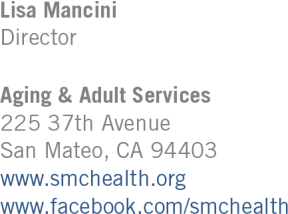 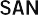 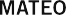 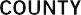 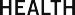 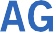 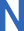 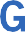 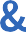 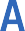 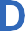 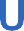 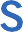 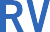 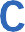 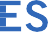 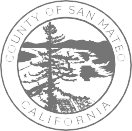 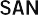 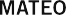 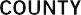 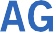 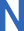 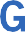 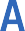 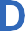 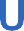 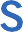 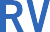 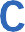 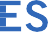 Meeting Date and Time Change: Thursday, May 19, 2022 12:00-1:00pmLocation: ZOOM Virtual MeetingJoin Zoom Meeting https://smcgov.zoom.us/j/96250368327?pwd=RkNjU3dOczV1ditKZ2FPS0JzY1A5Zz09Meeting ID: 962 5036 8327Passcode: 216662One tap mobile+16699006833,,96250368327#,,,,*216662# US (San Jose)Dial by your location+1 669 900 6833 US (San Jose)Meeting ID: 962 5036 8327Passcode: 216662Welcome and IntroductionsPublic CommentRevise/approve May 9, 2022 AgendaReview/Approve April 2022 MinutesCommittee AssignmentsHelp at Home Guide Update ProjectStatus of updates and revisionsLanguage versions – printed, onlineOutreach, dissemination to diverse communitiesBuilding Relationships – Buddy RelationshipsAnniversary eventReports from CommissionersPlanning from RetreatHave we achieved our goals?Should the RAC continue as a standing committee?What shall our goals be going forward?Review Assignments from this Meeting Adjournment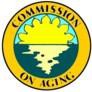 Commission on Aging225 37th Avenue • San Mateo, CA 94403Phone (650) 573-3900 • Fax (650) 837-9713 • CA Relay 711 • Website http://www.smchealth.org/coa24-hour line to report abuse (800) 675-TIES (8437)Health System Chief • Louise RogersBoard of Supervisors • David Canepa • Carole Groom • Don Horsley • Dave Pine • Warren Slocum